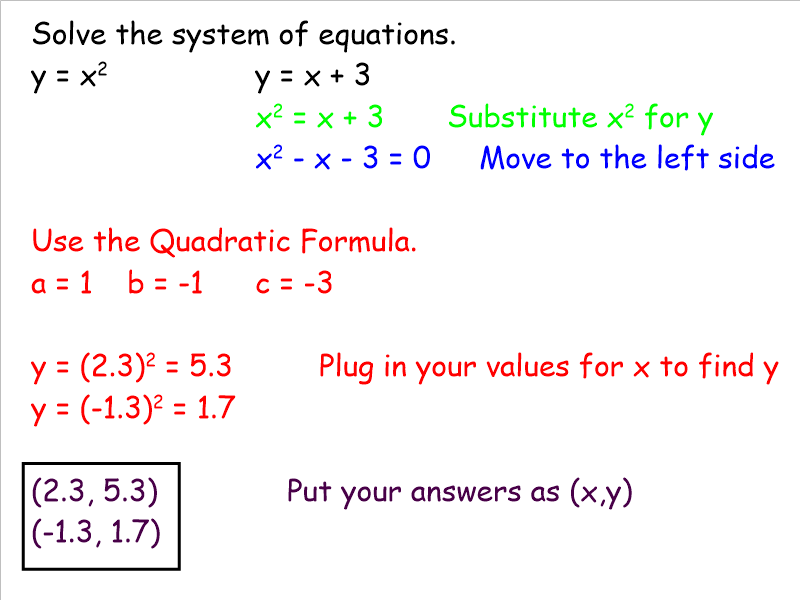  = 2.3 = -1.3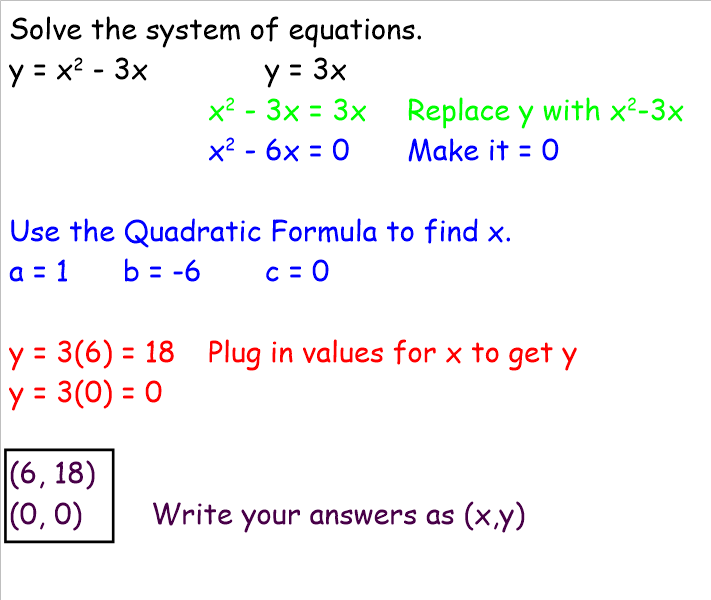  = 2 = 0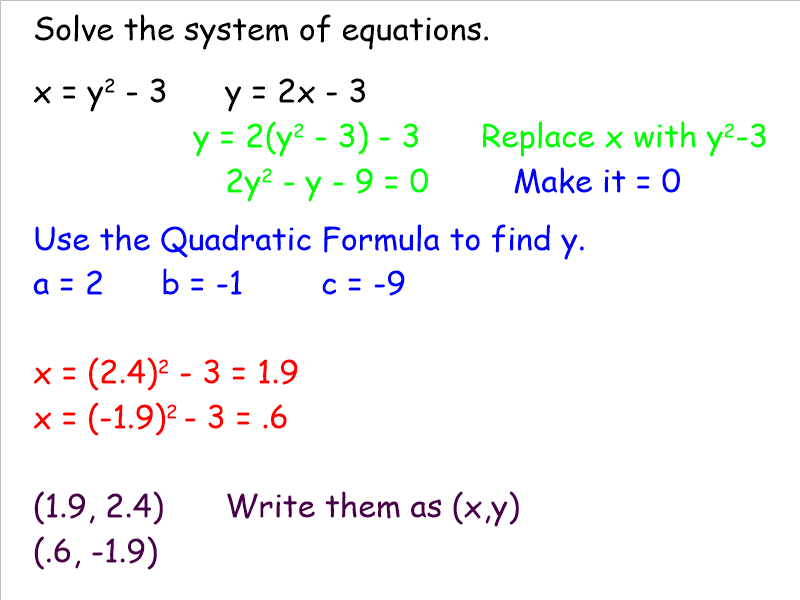  = 2.4 = -1.9